Seniors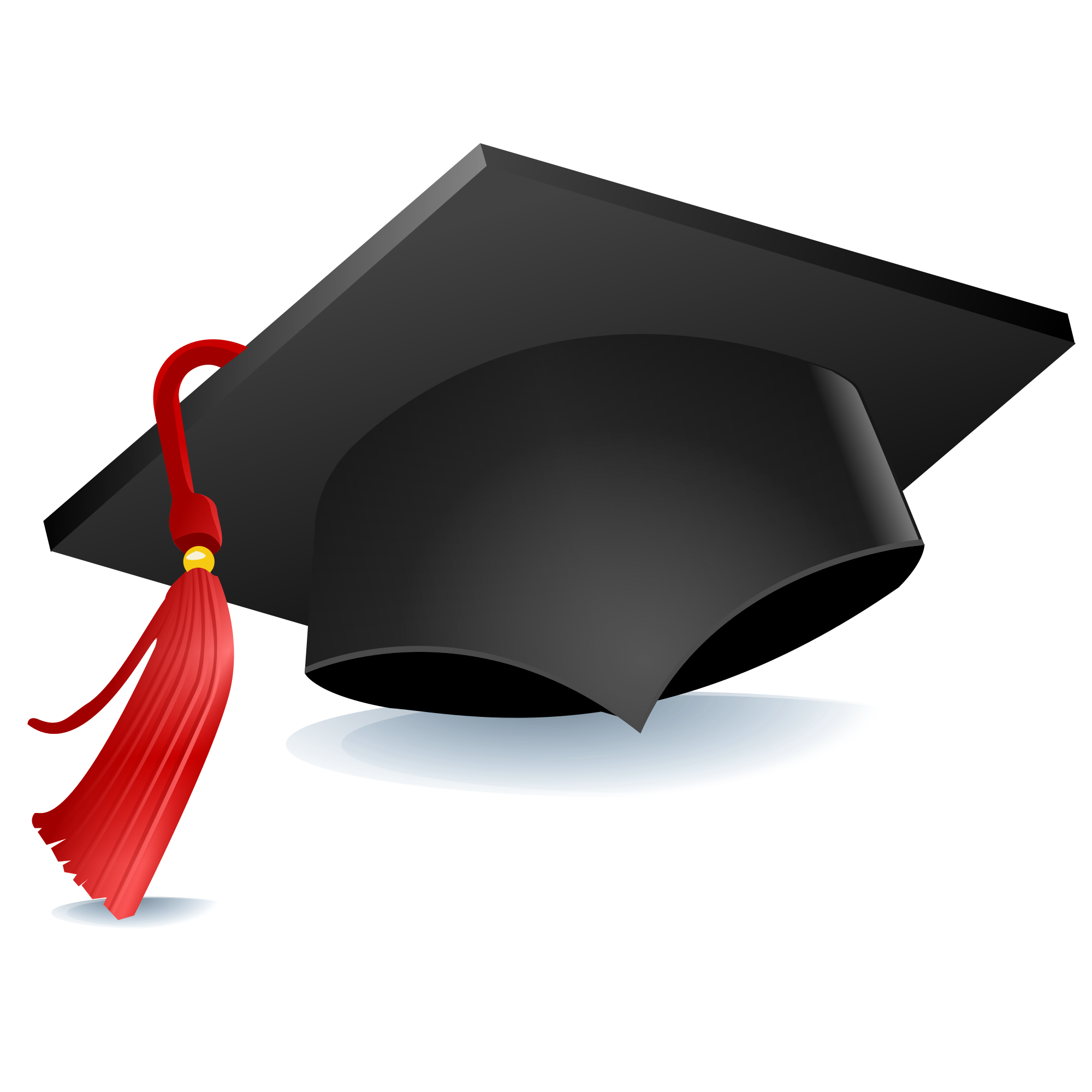 Class of 2018Strawberry Mansion High SchoolSenior Dues! What do things really cost? The expenses may seem like a lot, but when you see how much each item costs, 
you may be surprised! Senior Item					         	          CostYearbook					       	          80Graduation Cap and Gown				35Graduation Sash and Tassel				25			Graduation Flowers (stage)				25Diploma Cover						20Senior Breakfast						25Senior Class Gift						20			Senior T-Shirt 						20Senior Dues			    	     	      $250Graduation Ceremony				     .Where: 	Hilton   		4200 City Line Ave.  Philadelphia, PA  19131When:	June 11, 2018 from 5:00-6:00pm Paying Senior DuesHow to pay:	Money order (minimum of $25)	When to pay:	Every day after school; Make a payment every month 	Who to pay:	Ms. King 	Where to pay:	Room 108**Information**The dues do not include prom and senior trip.Items cannot be remove to reduce dues.